AKADEMIA PEDAGOGIKI SPECJALNEJim. Marii GrzegorzewskiejWydział .......Kierunek: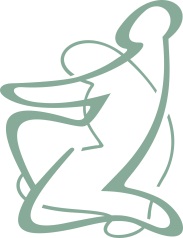 Imię i nazwiskonr albumuTytuł pracyPraca dyplomowa licencjacka/ magisterskaprzygotowana pod kierunkiem(tytuł, stopień naukowy, imię i nazwisko promotora)Warszawa, rok